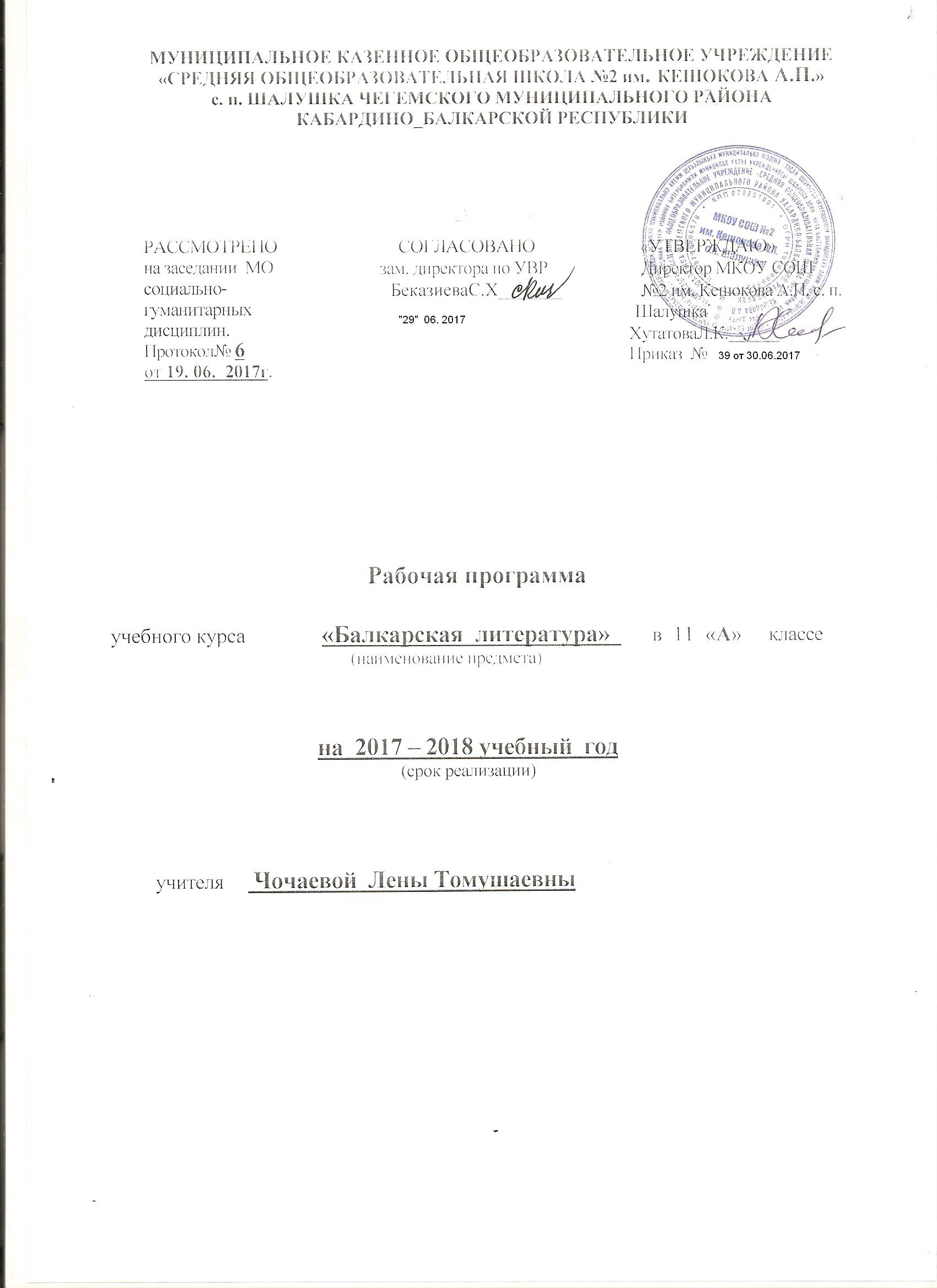 Пояснительная записка Рабочая программа по балкарской литературе    под ред. Толгурова З.Х.. составлена на основе: - Примерной  программы по балкарской литературе  под ред. Толгурова З. Х.  Рабочая программа разработана в соответствии: - с основной образовательной программой   среднего   общего образования МКОУ СОШ№2 им. Кешокова А.П. с.п. Шалушка; -  учебным планом МКОУ СОШ№2 им. Кешокова А.П. с.п. Шалушка; -с локальным актом МКОУ СОШ№2 им. Кешокова А. П.  с.п. Шалушка «Положение о разработке и утверждении рабочих программ, отдельных предметов, курсов, дисциплин, (модулей)»Рабочая программа предназначена для изучения балкарской литературы   в 11 классах по учебнику  «Малкъар литература»  под ред. Толгурова З.Х.Описание места учебного предмета в учебном плане В соответствии с  учебным планом МКОУ СОШ№2 им. Кешокова А.П. с.п. Шалушка    программа рассчитана на преподавание в 11  классах в объеме   68  часов. Количество часов в год – 68  часов. Количество часов в неделю –  2 часа. Количество сочинении   -6                             Используемый УМК По окончании 11 класса учащиеся должны: Знать:• образную природу словесного искусства;• содержание изученных литературных произведений;• основные факты жизни и творчества местных  писателей  • основные закономерности историко-литературного процесса и черты литературных направлений;• основные теоретико-литературные понятия;Уметь:• воспроизводить содержание литературного произведения;• анализировать и интерпретировать художественное произведение, используя сведения по истории и теории литературы (тематика, проблематика,нравственный пафос, система образов, особенности композиции, изобразительно-выразительные средства языка, художественная деталь); анализироватьэпизод (сцену) изученного произведения, объяснять его связь с проблематикой произведения;• соотносить художественную литературу с общественной жизнью и культурой; выявлять «сквозные» темы и ключевые проблемы родной литературы;соотносить произведение с литературным направлением эпохи;• определять род и жанр произведения;• сопоставлять литературные произведения;• выявлять авторскую позицию;• выразительно читать изученные произведения (или их фрагменты), соблюдая нормы литературного произношения;• аргументировано формулировать свое отношение к прочитанному произведению;• писать рецензии на прочитанные произведения и сочинения разных жанров на литературные темы;использовать приобретённые знания и умения в практической деятельности и повседневной жизни для:• - поиска нужной информации в справочных материалах;• - развёрнутого ответа на литературный вопрос, составление плана сочинения, написания изложений с элементами сочинения, сочинений по литературным  произведениям;• - ведения аргументированной полемики;• - определения круга чтения и оценки литературных произведений;Содержание учебного предмета.11-чи класс (68 с.)70-чи – 90-чи жылла   СССР-да адабиятха берилген даража. Халкъла шуёхлугъу – адабиятла шуёхлугъу. Малкъар адабиятны жанр эм хат байыгъыуу. Хапарлаудан – суратлаугъа. Айтыудан – жыйыш-дырыугъа.  Орус эм дуния классикадан малкъар тилге кёчюрюлюп, миллетни маданият жашаууна къошулгъан чыгъармала: – буруннгу грек адабиятдан – Софокл («Электра»), Еврипид («Медея»);– ингилиз адабиятдан – Шекспир «Отелло», «Ромео бла Джульетта»;– испан адабиятдан – Гарсия Лорка («Къанлы той»), Лопе де Вега («Къой шаудан»); – орус адабиятдан – А. Пушкин («Гитче трагедияла», «Белкинни повестьлери», назмулары), М. Лермонтов («Бизни заманны жигити», назмулары), Н. Гоголь («Къатын алыу»),  Н. Островский («Хайырлы жер»), А.Чехов («Ётюрюк дох-тур»), Н. Некрасов, В. Маяковский, С. Есенин, А. Блок,         А. Ахматова (назмулары);– Башкъортостан адабиятдан – М. Карим («Ай тутулгъан кече»); – къыргъыз адабиятдан – Ч. Айтматов («Биринчи устаз», «Жамиля», «Эрттен зурнукла», «Акъ кеме»);– авар адабиятдан – Р. Гамзатов;– тюркмен адабиятдан – М. Кули;– эрмен адабиятдан – С. Нова, – гюржю адабиятдан - Ш. Руставелли; – татар адабиятдан – Г. Тукай, М. Джалиль. ХХ-чы ёмюрню 70-чи – 90-чы жылларында малкъар адабиятда саясат эм жамауат лириканы ёсгени. Суратлау амалланы жангырыулары. Гыллыу эм тизгин (строфа) энчилик. Назмучулукъда дуния бла малкъар.Къулийланы Къайсын  Жазыучуну  жашауун  эм   чыгъармачылыгъын энчилеп  окъуу.)Жашау эм чыгъармачылыкъ жолу. Инсан эм поэтика къуралыуу. 1930-1940чу жылла. Малкъар поэзияны жангырыуунда «Салам, эрттенлик» деген биринчи китабыны магъанасы. «Арбачы», «Атлы», «Эрттенлик къарчыкъ» деген назмулары.Уруш жолла. Уруш чыгъармачылыгъы. «Сиваш», «Перекоп». Аскерчи поэтни «Сын Отечества» газетде къуллугъу. Сюргюн жылла. «Ажашхан мараучулагъа», «Ызындан окъ жетген атлы», «Къыйынлыкъ жетген сагъатда…», «Темирболат атдан жыгъылды», «Кечеги тау ауузунда», «Къачыу», «Мен къыш ингирликде таудан къайтдым»,«Осуят» – халкъ эсини  эм кючюню эсгермеси. Авторну сыфаты, философия жагъы. Поэтни къадарында адамлыкъ бла закийликни белгилери.«Жангы китап» – Ата журтха къайтыуну, поэзия чыгъармачылыкъгъа жангы магъана, таууш да бериуню китабы. «Жаралы таш» – ХХ-чы ёмюрню бушуулу-таукел сураты. Дуния поэзияны жангы агъымы, белгиси. 1960-1980-чи жылла. «Къама», «Заман», «Ана тилим», «Бешиклеринг тебиретилгенлери…», «Бетховен»,«Хар иги затда алдады», «Хар затны кеси къуллугъу…», «Музыка», «Къара ат акъ къарда ёледи», «Сейир эте жа-шаргъа», «Тиширыу сууда жууунады», «Шопенни согъа-дыла», «Поэзия бла сёлешеме», «Сабийле ёлмесинле», дегенча чыгъармалада ёмюрлюк сезимле, алада дуния лириканы тёрелери; саулай адам улуну бирикдирген оюмла. «Жаралы таш» деген метафораны саулай ХХ-чы ёмюрню бетин ачыкълагъан кючю. «Ленинни юсюнден таулу поэма» – саясат бла бирге эски болмазлыкъ суратлау чыгъарма. Анда заманны сураты, игиликге айныуну ауазы. Бекболатны сыфаты. Адабиятны теориясы.    Назму ёлчемле. Гадийланы Ибрахим.   «Къанатлыда жел улуйду».Жазыучуну жашау эм чыгъармачылыкъ жолу. Уллу Ата журт урушха, жамауатны урунуу турушуна жораланган чыгъармалары. «Санга айтама» - повесть. Жазыучуну биринчи уллу чыгъармасы. Повестини заманы – 50-чи жылладыла. Малкъар халкъны жашауунда магъаналы жылла. Терслик бла тюзлюкню арасы айырылады. «Къанатлыда жел улуйду» деген хапарда малкъар халкъ сынагъан къыйынлыкъны ачыкълап, аны эрлигин, чыдамлы-гъын суратлауда жазыучуну суратлау оюмуну энчилиги.Гуртуланы Ибрагим   «Балтаны багъасы», «Мелекледе къонакъда», «Уку саргнагъан кече».  Эльдарныч чыгъармаларында суратлау энчилик.эпикалы хапарлау поэмаларыны барыуунда лирика  бла окъа чалыу эте келедиле.Бабаланы Ибрагим  «Тилек», «Аян таууш».  «Чамлана жерни атындан», «Туугъан ташым», «Учхан ат», «Элия бешик», «Ара боран»Бабаланы Ибрагим – бушуулу бурулушланы поэти. «Атамы аягъы басхан жер» – Ата журтну жыйышдырылгъан сыфаты. Поэзияда эски бла жангы суратлау амалла. «Илхам», «Башиллик къаяда жугъутур», «Сурат», «Элия бешик», «Озгъан жауун», «Атадан, анадан да ёксюз…» деген назму-лада къыйын жашауну сёнгмезлик тюрсюнлери. Поэзияда «къыйын» деген бла «терен» дегенни айырмасы. «Ара боран», «Бийик сын» деген лиро-эпика поэмала – ХХ-чы ёмюрню баш илишанлары. Поэтни жашау филосо-фиясы. Инсан сезгичлиги. Назму къауумну бирикдирген усталыкъ. Поэзияда жашау къарамланы ачыкълау. Поэтни тил усталыгъы, оюм теренлиги. Ибрагимни рифма къурулушу – малкъар назмучулукъда тамаллы бурулуш. Адабиятны теориясы.  Халкъ тил бла адабият тил. Теппеланы Алим «Азатлыкъ», «Сыйрат кепюр».Алимни жазыу хатыныны  энчи илишанлдары. Чыгъармачылыгъында адамны тынгысыз сагъышлары, жарсыулары, аны жер бла, табийгъат  бла байламлыгъын ачыкълау жазыучуну хунерин ачыкълайды.Шауаланы Хасан.   «Ыйыкъны ахыр кюню»Жашау эм чыгъармычылыкъ жолу. Авторну биринчи китабы. Жазыучуну суратлау – эстетика излемлери. Эл жашаугъа, къыйынлыкъгъа чыныкъгъан инсанлыкъгъа сакълыгъы. Повесть бла роман – жазыучуну сюйген жанрлары. «Кюбюрде табылгъан повесть» - повестьни чюйрелигини теренлиги эм жангылыгъы. Малкъар халкъны башы бла ётген къыйын тарых болумланы суратлау. Авторну адамны инсанлыкъ илишанларына сакълыгъы.«Бир жашауну минг бети», «Ит жыйын», «Дуния жаханими» деген романланы юслеринден ушакъ. Адабиятны теориясы.   Сюжетни къалай къуралгъаны. Гуртуланы Салих.   «Халкъны борчу - боюнубузда», «Къалын чачларында таза хауа ойнагъан…» «Халкъыма къасыда», «Мудах кёк»Жашау эм чыгъармачылыкъ жолу. Жамауат къуллукъчу эм да кёчюрмечи. «Мудах кёк», «Агъач къалауур» деген поэмалада адам бла заман. Бизни заманны жыйышдырылгъан сыфаты – «Ёмюрню кёзлери» деген лиро-эпика поэмада. Адабиятны теориясы.   Инсан, саясат лириканы энчилиги Мокъаланы  Магомет.   «Жашау бла ушакъ», «Тилейме кетме!», «Жер анасы, сен нек шошса»? «Жанадыла бийик жудузла»Поэтни чыгъармачылыкъ иши бла байламлы «халкъ жырчы» бла «халкъ поэт» деген ангыламланы юслеринден билдириу. Магометни чыгъармачылыкъ хатында халкъ жырчылыкъны белгилери. Сёзню музыкасын эшитиу – поэтни хунер белгиси. 70-чи – 80-чи жыллада жазылгъан «Зурнукла», «Ёксюзле ушхуууру», «Исламей», «Къызгенде къычырады кукук», «Хар ким ушайды жерине» дегенча назмуларында лирика жигитни сыфаты. «Жанадыла бийик жулдузла» деген поэмада таулу ананы сыфаты. Тиширыу – халкъны сакълагъан, бирикдирген, не тюрлю къыйын болумда да жашаргъа кёллендирген жарыкъ. Мокъаланы Магомет – малкъар   назмучулукъну закийи. Адабиятны теориясы.(1с.) Рифмаланы тюрлюлери.Толгъурланы Зейтун.   «Эрирей», «Жетегейле», «Акъ гыранча»Жашау эм чыгъармачылыкъ жолу. «Эрирей» повести – жашау кертиликни кёзбаусуз ачыкъланыуну юлгюсю. Совет адабиятда кёп къайтарылгъан «эски» теманы жангыча ачыкълау. Сары улуну, Иналукъну сыфатлары – жаш жазыучуну инсан жигитлиги. Малкъар прозада жангычы-лыкъны андан ары ёсюую. «Къызгъыл кырдыкла». Къаспотну таукеллиги бла жангылычы. Каракайны сыфаты. Бёркню символикасы. «Акъ гыранча» бла «Кёк гелеу» романларында жашау-турмуш тиричиликде болгъан чюйреликлени ачыкъ-ланыуу. Заманны бети. Иги къууумла бла иги адетлени кете барыуларыны ажымлыгъы. Акъ гыранчаны бла бёркню сим-воликалары. Толгъурланы Зейтунну «Акъ жыйрыкъ» романы, илму ишлери. Адабиятны теориясы. (1 с.) Чыгъарманы башланыуу (экспозиция), фабуласы (магъана), ич жыясы (композиция), тиежеги (кульминация). Байзуллаланы Алий.    «Жер баллада», «Гладиа-торну монологу», «Адамлыкъ», «Жулдуз романс», «Къысыр  къаяла», «Гапалау» Поэзияны жангыртыуда суратлау излемлери эм жети-шимлери. Тохташхан назму мардаладан азатланыргъа итин-меклик.Созайланы Ахмат.   «Сейирди дуния уллу шахарда», «Гитара», «Адам дуниядан кетсе», «Манга ариу сёзле айт», «Тангым тепсей келеди», «Адам урлукъ себеди», «Галилео Галилей»Поэтни назму къурауда энчилиги. Аз, гитче болумну юсю бла уллу магъанагъа жол табаргъа итинмеклиги эм ол жаны бла усталыкъ энчиликлери.  Назмуларында табийгъат бла инсанлыкъны,  адам бла туугъан жерини байламлыкъларын ачыкълау даражасы. Моттайланы Светлана (4с.)«Россия», «Къарылгъачла», «Мермер жомакъ».Светлананы  чыгъармачылыкъ иши поэзияны терелерин, жамауат оюмчукълкъну елчеулерин билип, дуниягъа тиширыу   сезюн айтады, аны сюймекликге, аналыкъгъа, кишиликге    , тезюмге  къарамларын ачыкъ этеди. Бегийланы Абдуллах.     «Игиликге ийнаныу», «Тилек».Абдуллахны поэзиясы эндиге дери болдурула келген суратлау жетишимле байыгъа баргъанларын кергюзтеди.  Адам жашау тиричиликни къауумында барады. Гиглик бла аманлыкъны  да, огъурлулукъ бла огъурсузлукъ да, сюймеклик  бла кюймеклик . соруу бла жууабы да дайым бетден – бетге болгъанлай турадыла.Беппайланы Муталип.    «Ортар», «Солтан  -Бек», «Теп, тепсе, шыйых Балкъар».Муталип ез тили бла, еэ къарсы бла жазгъан поэтди. Анга кере, поэтика излемлери да башхадыла, жангыдыла.Ахматланы Сафарият    «Ай макъамы», «Жангызлыкъ».Сафариятны назмулары керти сезимликлери , кезбаусузлукълары, жюрекни теренинден   айтылгъан  кюй ауазлары бла айырмалыдыла.Емезланы  Мурадин.    «Таурух, «Эрирей», «Жюзген  ташла», «Той этдик, ойнаай кетип».Жазыучуну юсюнден сёз.  Эски сюжетлени бюгюнгю суратлау елчемле, тюрсюнле бла байлыкъландырыуну устасыды. Адабиятыбызда аны поэзиясыны магъганасы да ол зат бла байламлыды.  Мурадин къурагъан    сыфатла энчидиле.  «Эрирей» - тайлу сабанчыны монглукъгъа талпылгъан, дайым иш   ахлулукъну юлгюсю бла келген халын, мангылай ачыкълыгъын кергюзте эсе, «Жюзген ташла» - жашау агъымыны тохтаусузлугъун кергюзтеди. Мусукаланы   Сакинат.    «Шош кире жашаугъа къыш  кюнде», «Алада – бизнича», «Тюшюм ушуайды жомакъгъа», «Жауун», «Ата журт».Мусукаланы   Сакинат суратлау сезге, ишлергехатерликге Аллах Кеси уллу фахму берген поэтди. Ол малкъар поэзиягъа заманыбызны кюйлю макъамларын   сокъдургъан, жюрекден чыкъгъан таза сезимли лирика назмуланы  келтиргенди.Додуланы Аскер     «Черек», «Насып», «Танг аласы».Аскер философия лирикагъа тартдыргъан поэтди. Поэт насып, байлыкъ, махтау деген затлданы кесича ангъылайды.   Поэзияны энчилиги, эстетика кючю да андады- оюм  этерге юйретгендиле, эстетика хазырлыкъ излетгендиле.Табаксойланы Мухтар.    «Тилек», «Терек ёседи алай», «Чарх оюн», «Черек».Кёлден билирге тийиншли чыгъармалаКъулийланы Къ. «Ана тилим»Бабаланы И. «Атамы аягъы басхан жер».Мокъаланы М. «Жанадыла бийик жулдузла» (устаз сайлагъан юзюгюн) Толгъурланы З. «Жетегейле» (устаз сайлагъан кесегин)Байзуллаланы А. «Адамлыкъ»Созайланы А. «Тангым тепсей келеди». Классдан тышында окъулургъа тийиншли чыгъармалаКъулийланы Къ. «Ленинни юсюнден таулу поэма», «Анама сын», «Ыфчык»Бабаланы И. «Малкъар балладасы»Шауаланы Х. «Кюбюрде табылгъан повесть»Толгъурланы З. «Акъ жыйрыкъ», «Кёк гелеу»Гадийланы И. «Туугъан ташдан кенгде»Батчаланы М. «Тёппесине жулдуз тийген»Чыгъармаланы барысын да окъургъа - 54 сагъат.Классдан тышында окъулгъан чыгъармаланы сюзерге – 4сагъат.Байламлы тилни ёсдюрюуге – 10 сагъат.4.Тематическое планирование 11 класс литерКалендарно – тематическое планирование                               Порядковый                            номер учебникаАвтор/авторский коллективНаименование учебникаКлассНаименование издателя(ей) учебникаАдрес страницы об учебникеАдрес страницы об учебнике на официальном сайте издателя (издательства)Адрес страницы об учебнике на официальном сайте издателя (издательства)Филология (предметная область)Филология (предметная область)Филология (предметная область)Филология (предметная область)Балкарская литература  (учебный предмет)Балкарская литература  (учебный предмет)Балкарская литература  (учебный предмет)Балкарская литература  (учебный предмет)А. М. Тепеев.А. М. Теппев, С. А. Мусукаева.«Малкъар  литература» Хрестомаия и учебник11  Нальчик: «Эльбрус»http://www.akademkniga.ru/catalog/15/1194/http://www.akademkniga.ru/catalog/15/1194/№ п/пТема разделаКол-вочасовВ том числе№ п/пТема разделаКол-вочасовЛабораторные, практические работы (тема)(Для филологов – изложения, сочинения, развернутые ответы на вопросы - РР)Контрольные и диагностические работы (тема)I 70-чи, 90-чы жалланы  адабияты.2IIКулиев К.  Ш.24Келденжазма: Къулийланы Къ«Осуят»1Келденжазма: Къулийланы Къ. «Ленинни юсюнден таулу поэма»1Гуртуланы Э.2IVГадиев Ибрагим3VБабаев Ибрагим4Келденжазма: Бабаланы И. «Туугъан ташым»1VIIШаваев Хасан2Теппев  Алим 4Гуртуев Салих2XIМокаев Магомед4Келденжазма: Мокъаланы М. «Жашау бла ушакъ»1XIIIТолгуров Зейтун3Келденжазма: Толгъурланы З. «Жетегейле, Къазакъны сыфаты»1XVБайзуллаев Али3XVIСозаев Ахмат3XVIIМоттаева Светлана 4	Келденжазма:  «Жызыучуну жашау жолу»1Жангы адабиятны жазыучулары8Итого 6 8часов№Тема урока Кол – во часовДата проведенияДата проведенияПримечание№Тема урока Кол – во часовпланфактПримечание1-270-чи,90 –чы жылланы адабияты.23Къулийланы Къ. «Салам, эрттенлик!»Къулийланы Къ. «Тау суучукъну жыры»14Къулийланы Къ. «Арбачы»15Къулийланы Къ. «Перекоп»16Къулийланы Къ. «Перекоп»17Къулийланы Къ. «Ажашхан мараучулагъа».18Къулийланы Къ. «Ызындан окъ жетген атлы»19Къулийланы Къ. «Къыйынлыкъ жетген сагъатда…»110Къулийланы Къ. «Темирболат атдан жыгъылды»111Къулийланы Къ. «Кечеги тау ауузунда»112Къулийланы Къ. «Осуят»113Къулийланы Къ. «Осуят»1 14-15Келденжазма Къулийланы Къ«Осуят»216Къулийланы Къ. «Къама», «Заман»117Къулийланы Къ. «Ана тилим», «Бешиклеринг тебиретилгенлерин…»118Къулийланы Къ. «Жаралы таш», «Бетховен», «Хар иги зат да алдады»119Къулийланы Къ. «Хар затны кеси къуллугъу»120 Къулийланы Къ. «Музыка»121Къулийланы Къ. «Къара ат акъ къарда ёледи»122Къулийланы Къ. «Констанца шахарда жауады жауун…»Къулийланы Къ. «Къыпчакъ айы»123Къулийланы Къ. «Ленинни юсюнден таулу поэма»124Къулийланы Къ. «Ленинни юсюнден таулу поэма»125-26Келденжазма.Къулийланы Къ. «Ленинни юсюнден таулу поэма»227Гадийланы И. «Къанатлыда жел улуйду».128Гадийланы И. «Къанатлыда жел улуйду».129Гадийланы И. «Къанатлыда жел улуйду».130Гуртуланы Э. «Балтаны багъасы», «Мёлекледе къонакъда» 131Гуртуланы Э. «Уку сарнагъан кече»132Бабаланы И. «Тилек», «Аян таууш», «Чамланама жерни атындан»133Бабаланы И. «Туугъан ташым», «Учхан ат», «Ара боран»134Келденжазмагъа хазырланыу.135Келденжазма Бабаланы И. «Туугъан ташым»1136Шауаланы Х. «Ыйыкъны ахыр кюню»137Шауаланы Х. «Ыйыкъны ахыр кюню»138Тёппеланы А. «Азатлыкъ», «Сыйрат кёпюр»139Тёппеланы А. «Азатлыкъ»140Тёппеланы А.  «Сыйрат кёпюр»141Тёппеланы А.  «Сыйрат кёпюр»142Гуртуланы С. «Халкъны борчу боюнубузда», «Къалын чачларында таза хауа ойнагъан»  143Гуртуланы С. «Халкъны борчу боюнубузда», «Мудах кек»  144Мокъаланы М. «Жашау бла ушакъ», «Тилейме, кетме!»145Мокъаланы М. «Жер анасы, сен нек шошса?», «Жанадыла бийик жулдузла»146Келденжазмагъа хазырланыу147Келденжазма. Мокъаланы М. «Жашау бла ушакъ»148Толгъурланы З. «Жетегейле»149Толгъурланы З. «Жетегейле»150Толгъурланы З. «Жетегейле»151Келденжазма»Жетегейле.»152Байзуллаланы А. «Жер баллада», «Гладиаторну монологу»153Байзуллаланы А. «Адамлыкъ», «Жулдуз романс»154Байзуллаланы А. «Къысыр къаяла», «Гапалау»155Созайланы А. «Сейирди дуния уллу шахарда», «Гитара»156Созайланы А. «Адам дуниядан кетсе», «Манга ариу сёзле айт»157Созайланы А. «Тангым тепсей келеди», «Адам урлукъ себеди», «Галилео Галилей»158Моттайланы С. «Россия», «Къарылгъачла» 159Келденжазма (сочинение)160Келденжазма «Жазыучуну жашау жолу.161Моттайланы С. «Мермер жомакъ». 162Абдуллах Бегий улу. «Игиликге ийнаныу», «Тилек»163Беппайланы М. «Ортар», «Солтан-Бек», «Теп, тепсе, шыйых Балкъар!»164Ахматланы С. «Ай макъамы», «Жангызлыкъ»165Ёльмезланы М. «Таурух», «Эрирей», «Жюзген ташла», «Той этдик, ойнай кетип»166Мусукаланы С. «Шош Кире жашаугъа къыш кюнде…», «Ала да –бизнича», «Тюшюм ушайды жомакъгъа», «Жауун», «Ата журт»167Додуланы А. «Черек», «Насып», «Танг аласы»168Табакъсойланы М. «Тилек», «Терек ёседи алай», «Чарх оюн», «Черек»1Итого:68